An die Mitgliederdes CDU-Stadtverbandes Ennigerloh                                     Ennigerloh, 20. Oktober 2022Sehr geehrte Damen und Herren,liebe Bürgerinnen und Bürger,verehrte Mitglieder, nachdem – bedingt durch die Corona-Pandemie – in den letzten zwei Jahren keine öffentlichen Veranstaltungen stattfinden konnten, lädt die CDU Ennigerloh nun herzlich ein zum8. Ennigerloher „Drubbel-Forum“ mit dem Thema 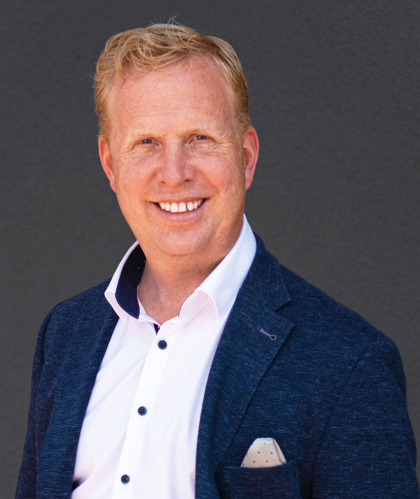 Energie, Inflation, Ukraine:   Bilanz nach einem Jahr Ampel-Regierung in Berlin     	am Donnerstag, 3. November, um 19.30 Uhr          	im Jakobushaus, Im Drubbel, Ennigerloh.Wie Sie es von unserer offenen Veranstaltungsreihe des „Drubbel-Forums“ gewohnt sind, haben wir auch dieses Mal ein aktuelles Thema gewählt.Ein Jahr nach der Bundestagswahl, die bekanntlich zu einer Ampelkoalition geführt hat, wollen wir uns mit der derzeitigen Situation auseinandersetzen. 
Gleichzeitig ist unser langjähriger Abgeordneter Reinhold Sendker als MdB ausgeschieden und als neuer Bundestagsabgeordneter wurde Henning Rehbaum für den Kreis Warendorf direkt gewählt. Darum haben wir Henning Rehbaum eingeladen, uns an diesem Abend von seinem ersten Jahr im Bundestag und der Arbeit in Berlin zu berichten. Anschließend soll Zeit und Raum für Fragen an ihn und zur Diskussion mit unseren Bürgerinnen und Bürgern gegeben werden. Alle interessierten Bürgerinnen und Bürger sind daher zu diesem öffentlichen Forum herzlich willkommen, um ihre Fragen zu stellen.Mit freundlichen Grüßen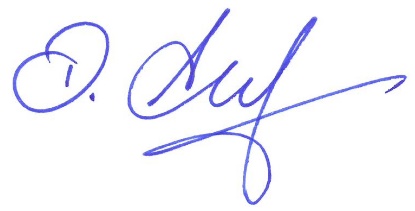 Dirk Aufderheide	                     		Guido Gutsche 			
Vorsitzender 		         			Vorsitzender 			 
CDU-Ortsunion	                   		CDU-Stadtverband